RollenspielBrainstorming SchiffaufbauDie zahlreichen Entwicklungen und Trends in der Binnenschifffahrt führen auch zu Veränderungen an den Binnenschiffen selbst. Ihr seid ein Entwicklerteam eines Schiffbauunternehmens und plant den nächsten Prototypen, der auf die neuesten Entwicklungen eingehen und noch nachhaltiger sein soll und welchen ihr der Geschäftsleitung präsentieren müsst.VorgehensweiseSchritt 1: GruppeneinteilungTeilt euch in Gruppen von circa vier Personen ein. Die Gruppenanzahl und die Gruppengröße variieren je nach Gesamtzahl der TeilnehmerInnen.Schritt 2: Brainstorming (45-60 Minuten)Gestaltet auf Basis des momentanen Aufbaus eines Binnenschiffes (abgebildet auf der nächsten Seite) euren neuen und innovativen Prototypen. Stellt euch dabei folgende Fragen:Wie wirken sich die aktuellen Entwicklungen zum Beispiel Digitalisierung, autonomes Fahren und neue Antriebstechnologien z.B. LNG auf den Aufbau eines Binnenschiffes aus?Wie können wir das Binnenschiff hinsichtlich Nachhaltigkeit noch verbessern?Welche neuen Anforderungen werden durch die Entwicklungen an die Binnenschifffahrt gestellt werden?Werden alle Bestandteile erhalten bleiben?Werden neue Bestandteile hinzukommen? Wenn ja, welche, wo und wozu?Wie werden sich die bestehenden Bestandteile verändern?Ziel ist es ein neues Binnenschiff zu entwickeln, das gegen die Herausforderungen der Zukunft gewappnet ist, die neuen Entwicklungen miteinbezieht und nachhaltig ist.Adaptiert, wenn ihr möchtet, die Darstellung eines momentanen Binnenschiffes und verwendet die angepasste Abbildung für eure Präsentation oder gestaltet eine vollkommen neue Grafik.Schritt 3: Präsentation vor der GeschäftsführungPräsentiert das Ergebnis eures Brainstormings der Geschäftsführung (eure KollegInnen). Alle Gruppenmitglieder müssen präsentieren und die ZuhörerInnen haben im Anschluss an die Präsentation die Möglichkeit Fragen zu stellen.Viel Spaß! 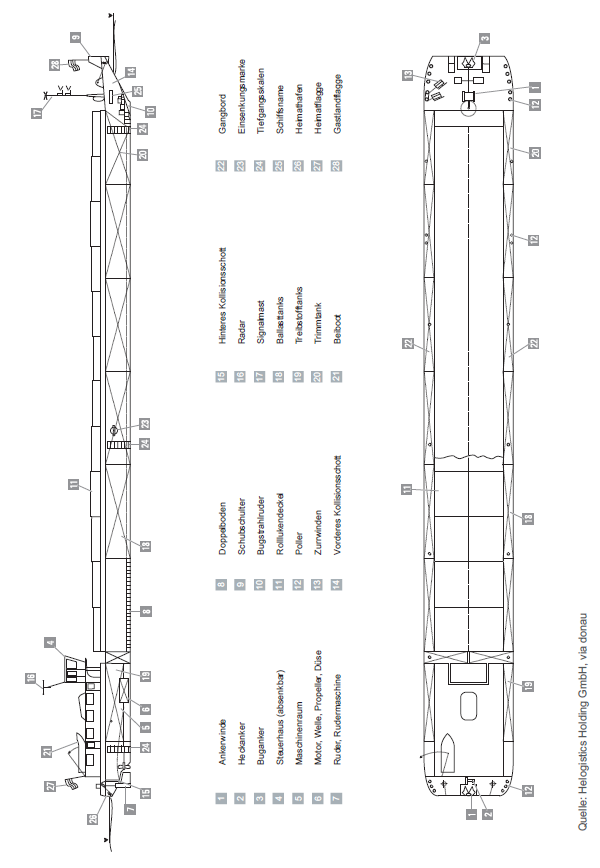 